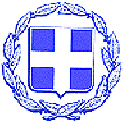 ΕΛΛΗΝΙΚΗ  ΔΗΜΟΚΡΑΤΙΑ ΝΟΜΟΣ ΛΕΥΚΑΔΑΣ                                                                     Λευκάδα   14-4-2022ΔΗΜΟΣ  ΛΕΥΚΑΔΑΣ                                                                    Αριθμ. Πρωτ. : 8643 ΔΙΕΥΘΥΝΣΗ ΔΙΟΙΚΗΤΙΚΩΝ ΥΠΗΡΕΣΙΩΝ			                                    ΤΜΗΜΑ ΥΠΟΣΤΗΡΙΞΗΣ ΠΟΛΙΤΙΚΩΝΟΡΓΑΝΩΝΕΚΤΕΛΕΣΤΙΚΗ ΕΠΙΤΡΟΠΗ	              ΠΡΟΣ: Τα Μέλη της Εκτελεστικής ΕπιτροπήςΑΡ. ΠΡΟΣΚΛΗΣΗΣ:3η                                                            όπως ο Π.ΔΠΡΟΣΚΛΗΣΗ Σύμφωνα με τις δ/ξεις των άρθρων 62 και 63 του Ν.3852/10(ΦΕΚ Α΄87) και την αριθμ.5/11 απόφαση του Δημοτικού Συμβουλίου “περί κατάρτισης κανονισμού λειτουργίας Εκτελεστικής Επιτροπής”, σας προσκαλούμε σε τακτική συνεδρίαση της επιτροπής, με τηλεδιάσκεψη (μέσω εφαρμογής webex ) σύμφωνα με τις δ/ξεις του άρθρου 10 της από 11/3/2020 Π.Ν.Π. (ΦΕΚ 55/τ.Α/11-3-20), την υπ΄ αριθμ. ΚΥΑ Δ1α/Γ.Π.οικ.20354 /8-4-2022(ΦΕΚ 1724/9-4-2022 τεύχος Β) στις 19-04-2022 ημέρα Μεγάλη Τρίτη και ώρα 9:00 π.μ. για συζήτηση και λήψη απόφασης  στα παρακάτω  θέματα της ημερήσιας διάταξης: ΘΕΜΑ 1ο: «΄Εγκριση  του Σχεδίου Αντιμετώπισης Εκτάκτων Αναγκών εξαιτίας Δασικών πυρκαγιών  του Δήμου Λευκάδας, με την κωδική ονομασία ΙΟΛΑΟΣ».Εισηγητής:  κ. Γεώργιος Τσιρογιάννης ΑντιδήμαρχοςΘΕΜΑ 2ο: «΄Εγκριση του Σχεδίου Αντιμετώπισης Εκτάκτων Αναγκών και Άμεσης Βραχείας Διαχείρισης Συνεπειών από την εκδήλωση σεισμών του Δήμου Λευκάδας, με κωδική ονομασία «ΕΓΚΕΛΑΔΟΣ».                    Εισηγητής:  κ.  Γεώργιος Τσιρογιάννης Αντιδήμαρχος               					                     Ο ΠΡΟΕΔΡΟΣ ΕΚΤΕΛΕΣΤΙΚΗΣ								  ΕΠΙΤΡΟΠΗΣ	ΠΙΝΑΚΑΣ ΔΙΑΝΟΜΗΣ                       	                     1.Σπυρίδων  Λύγδας , Αντιδήμαρχος                                                Χαράλαμπος Δ. Καλός2.Φίλιππος Σκληρός, Αντιδήμαρχος3.Ευτύχιος  Ζουριδάκης, Αντιδήμαρχος                                        4.Γεώργιος Τσιρογιάννης,  Αντιδήμαρχος 5.Νικόλαος  Βικέντιος, Αντιδήμαρχος  6.Παναγιώτης  Γιαννιώτης, Αντιδήμαρχος  7.Χαράλαμπος  Γιαννούτσος, Αντιδήμαρχος  8.Αναστάσιος Γαζής, Αντιδήμαρχος9.Νικόλαος Αργυρός , Αντιδήμαρχος 10.Σολδάτος Γεώργιος, Αντιδήμαρχος ΚΟΙΝ/ΣΗ:     κ. Αναστασία Μαρκεσίνη Μηχ/γος Μηχ/κος ΤΕ υπάλληλος Τμήματος                        Περιβάλλοντος και Πολιτικής Προστασίας